Asociace volejbalových deblůpořádáTurnaj mistrovství republiky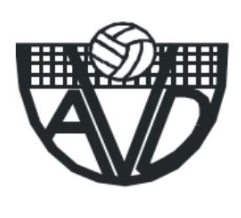 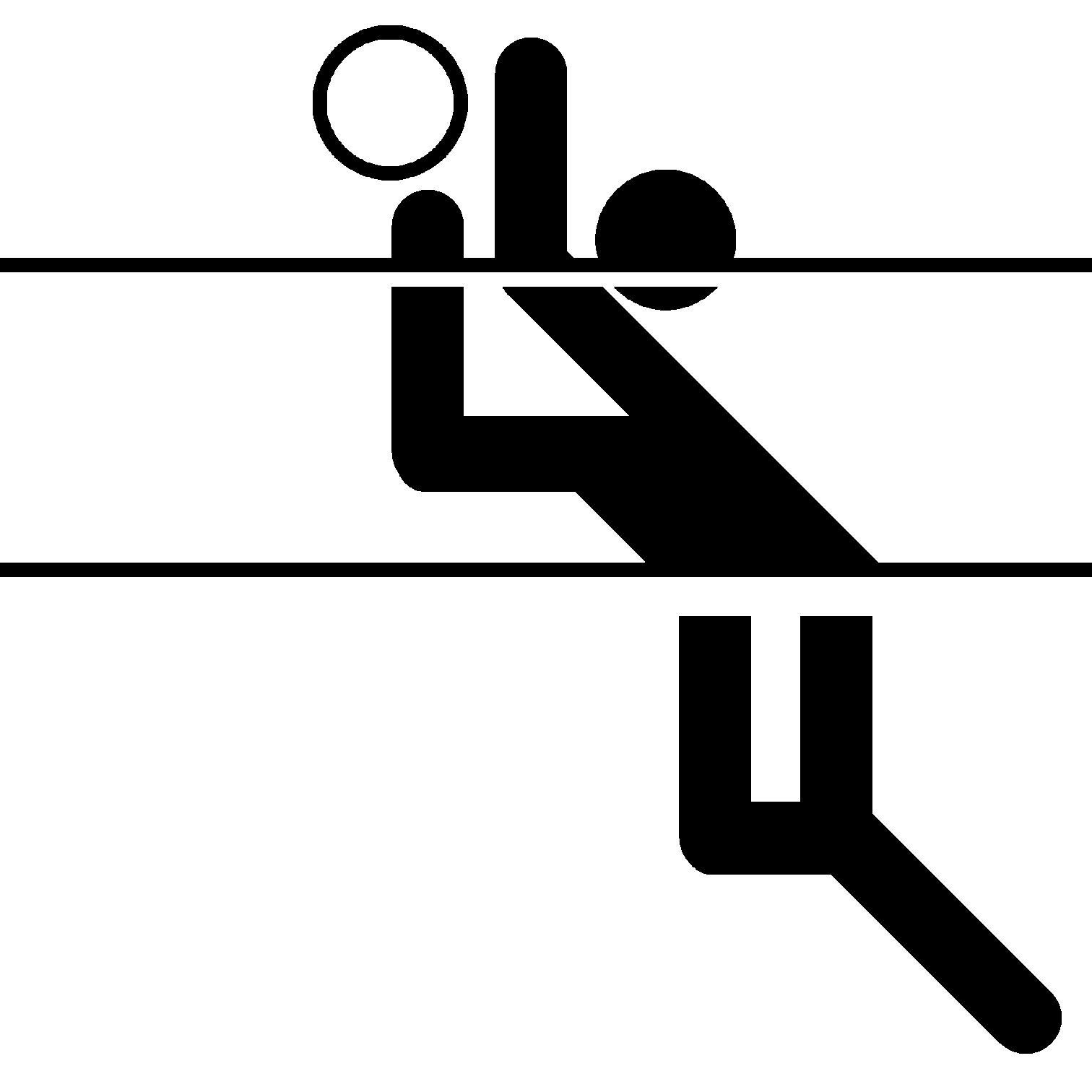 ve volejbalových deblech		Sobota 16.6.2018 od 9:00 – turnaj MIXYNeděle 17.6.2018 od 9:00 – turnaj MUŽI aNeděle 17.6.2018 od 9:00  Otevřené mistrovství republiky ŽENYSraz  v 8:45.Adresa: hřiště areálu TJ Praha - Podolí   Nad Lomem 1777, Praha 4 Podolí   14000Hraje se podle pravidel tahaných deblů.Vklad 300,- Kč za dvojici.Občerstvení zajištěno.Přihlášky: Mirek Železný, tel. 737 861 881, mail: zelezny3@seznam.cz